                                   Town of Cornish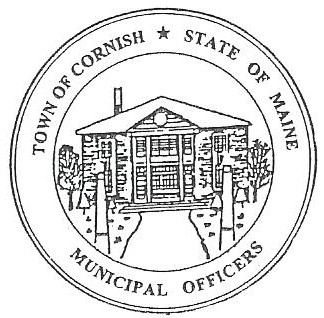                                     PLANNING BOARD                                                 17 Maple Street                                            Cornish, Maine 04020Telephone: 207.625.4324     Fax: 207.625.4416     E-mail: planningboard@cornishme.com Business Meeting Agenda6:30 p.m.Monday, August 1, 2022Call to Order:Adjustments/Additions to the Agenda:Communications Received/Sent:Review of Minutes: (review of minutes of July 18, 2022)Old Business:  OathsEve Bergstrom, Kenneth Hall, Adam Craig.        Dan Vaillancourt: updatesJordansThe Dollar StoreNew BusinessTown of Cornish Industrial Park - Robert Libby Line issues: R2-64, R2-64-4 Miscellaneous:Public Comment:Agenda Items for Next Meeting:  Workshop – Monday, August 15, 2022 @ 6:30 PM a.Adjournment